A good movie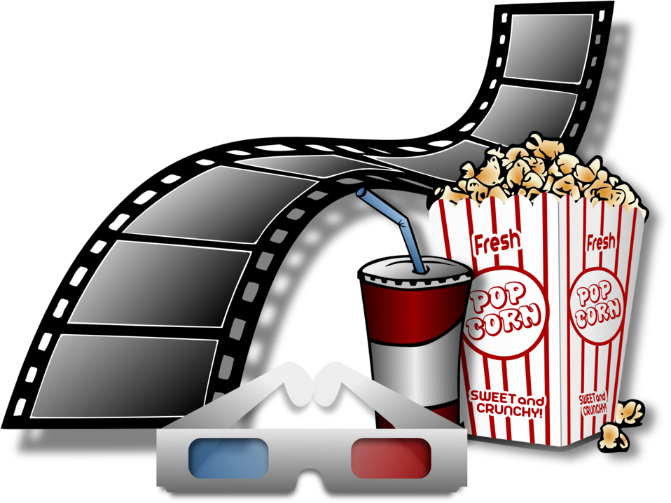 Title: 		What is the name of the movie?Release year:	 When was the movie released?Director: 		Who directed the movie?Genre features: 	What genre features does the movie have?Playing time: 	How long is the movie?Summary:		 Short retelling of the movieTime: 		When does the movie take place?People: 		Who do we meet - which people are important to the story?The main character: 	A description of the main character?Place: 		Where does the movie take place?Actor: 		Tell us about one of the actors?Evaluate:		What do you think of the movie?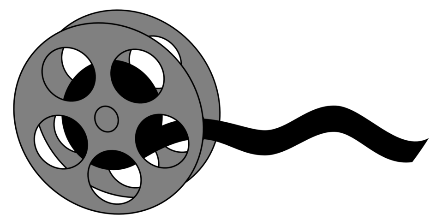 